Our ref: NATTRAN/Y&H/S247/2533TOWN AND COUNTRY PLANNING ACT 1990 – SECTION 247PROPOSED STOPPING UP OF HIGHWAY AT TURNING HEAD, PARSONS LANE, ADDINGHAM, ILKLEY LS29 0LEOS GRID REFERENCE:   E: 406441 & N: 449899Please find attached a copy of a draft Order proposed under the provisions of the above Act together with a copy of the related plan.If you do not have any issue with this proposal you do not need to respond to this email, and if we do not hear from you within the 28-day objection period as specified in the public notice, (a copy of which is also attached) we will conclude that you do not have any issue with this proposal.If however you do have issues surrounding this proposal, we should be pleased to receive any comments and / or objections that you may have before the end of the 28-day objection period specified in the public notice. If possible, objections should be sent via email to nationalcasework@dft.gsi.gov.uk, stating clearly that you object.Kind regardsKaren National Transport Casework Team PUBLIC NOTICE DEPARTMENT FOR TRANSPORT TOWN AND COUNTRY PLANNING ACT 1990 The Secretary of State gives notice of the proposal to make an Order under section 247 of the above Act to authorise the stopping up of a length of Parsons Lane, including the turning head, at Addingham, Ilkley, in the Metropolitan District of Bradford. If made, the Order would authorise the stopping up only to enable development as permitted by City of Bradford Metropolitan District Council under reference 16/01776/FUL. Copies of the draft Order and relevant plan will be available for inspection during normal opening hours at Addingham Library, Main Street, Addingham, LS29 0NS in the 28 days commencing on 15 December 2016, and may be obtained, free of charge, from the address stated below (quoting NATTRAN/Y&H/S247/2533. Any person may object to the making of the proposed order by stating their reasons in writing to the Secretary of State at nationalcasework@dft.gsi.gov.uk or National Transport Casework Team, Tyneside House, Skinnerburn Road, Newcastle upon Tyne NE4 7AR, quoting the above reference. Objections should be received by midnight on 12 January 2017. Any person submitting any correspondence is advised that your personal data and correspondence will be passed to the applicant/agent to be considered. If you do not wish your personal data to be forwarded, please state your reasons when submitting your correspondence. G Patrick, Casework Manager TOWN AND COUNTRY PLANNING ACT 1990 THE STOPPING UP OF HIGHWAY (YORKSHIRE AND HUMBER) (NO. ) ORDER 201 The Secretary of State makes this Order in exercise of powers under section 247 of the Town and Country Planning Act 1990 ("the Act"). 1. The Secretary of State authorises the stopping up of the highway described in the Schedule to this Order and shown on the plan, in order to enable development to be carried out in accordance with the planning permission granted under Part III of the Act by City of Bradford Metropolitan District Council under reference 16/01776/FUL. 2. Where immediately before the date of this Order there is any apparatus of statutory undertakers under, in, on, over, along or across any highway authorised to be stopped up pursuant to this Order then, subject to section 261(4) of the Act, those undertakers shall have the same rights as respects that apparatus after that highway is stopped up as they had immediately beforehand. 3. In this Order "the plan" means the plan numbered NATTRAN/Y&H/S247/2533, marked "Highway at Addingham in the Metropolitan District of Bradford", signed by authority of the Secretary of State and deposited at the Department for Transport, Deposit Document Service, F Floor, Ashdown House, St Leonards-on-Sea, Hastings, East Sussex TN37 7GA. 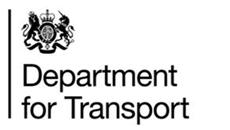 National Transport Casework TeamTyneside HouseSkinnerburn RoadNewcastle Business ParkNewcastle upon TyneNE4 7ARwww.gov.uknationalcasework@dft.gsi.gov.uk4. This Order shall come into force on the date on which notice that it has been made is first published in accordance with section 252(10) of the Act, and may be cited as the Stopping Up of Highway (Yorkshire and Humber) (No. ) Order 201 . Signed by authority of the Secretary of State 201 DAVE CANDLISH An Official in the National Transport Casework Team Department for Transport 